UJIAN PENCAPAIAN 1 TAHUN 2017MATEMATIK TINGKATAN 4KERTAS 2Lampiran 1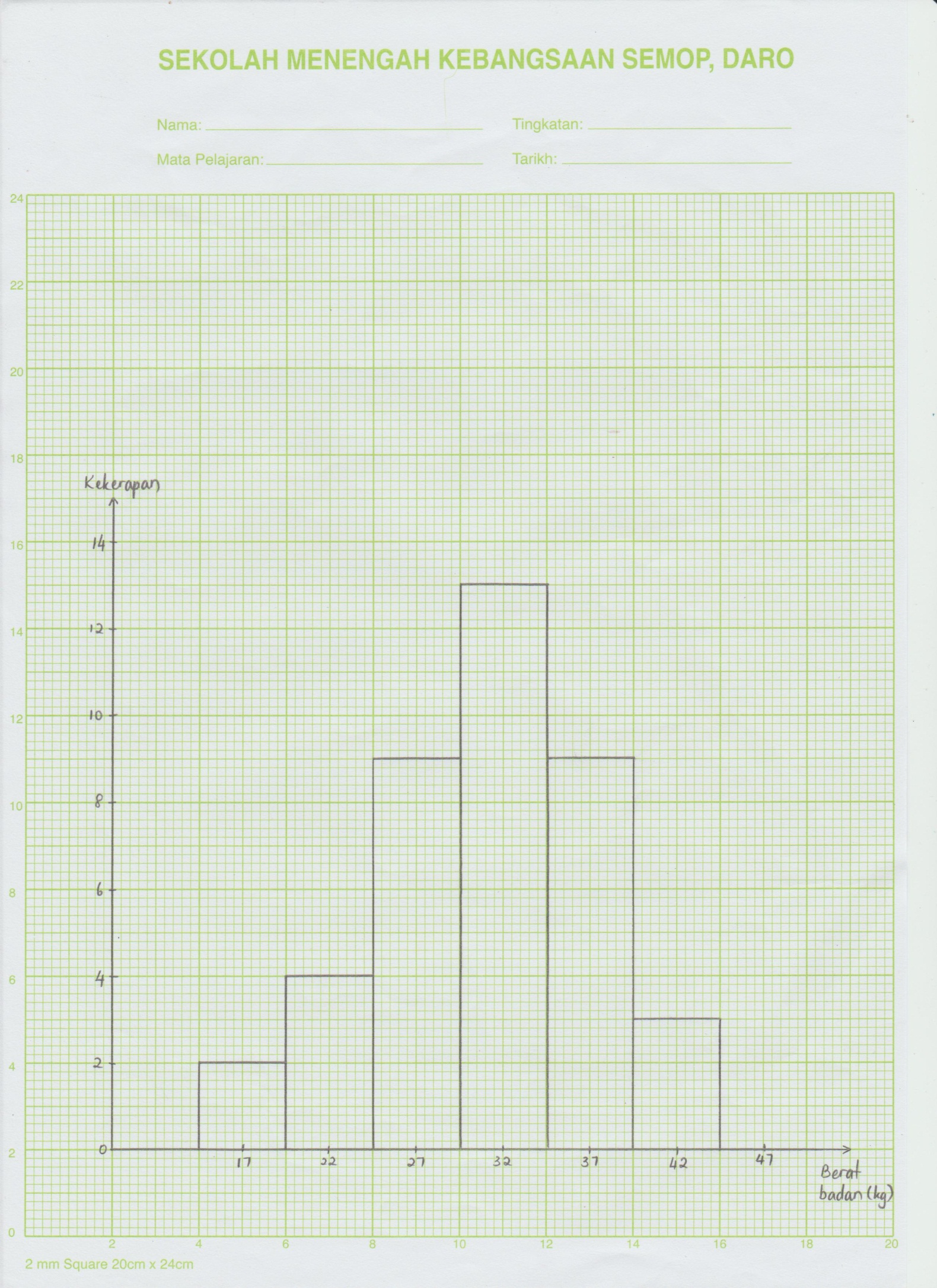 Lampiran 2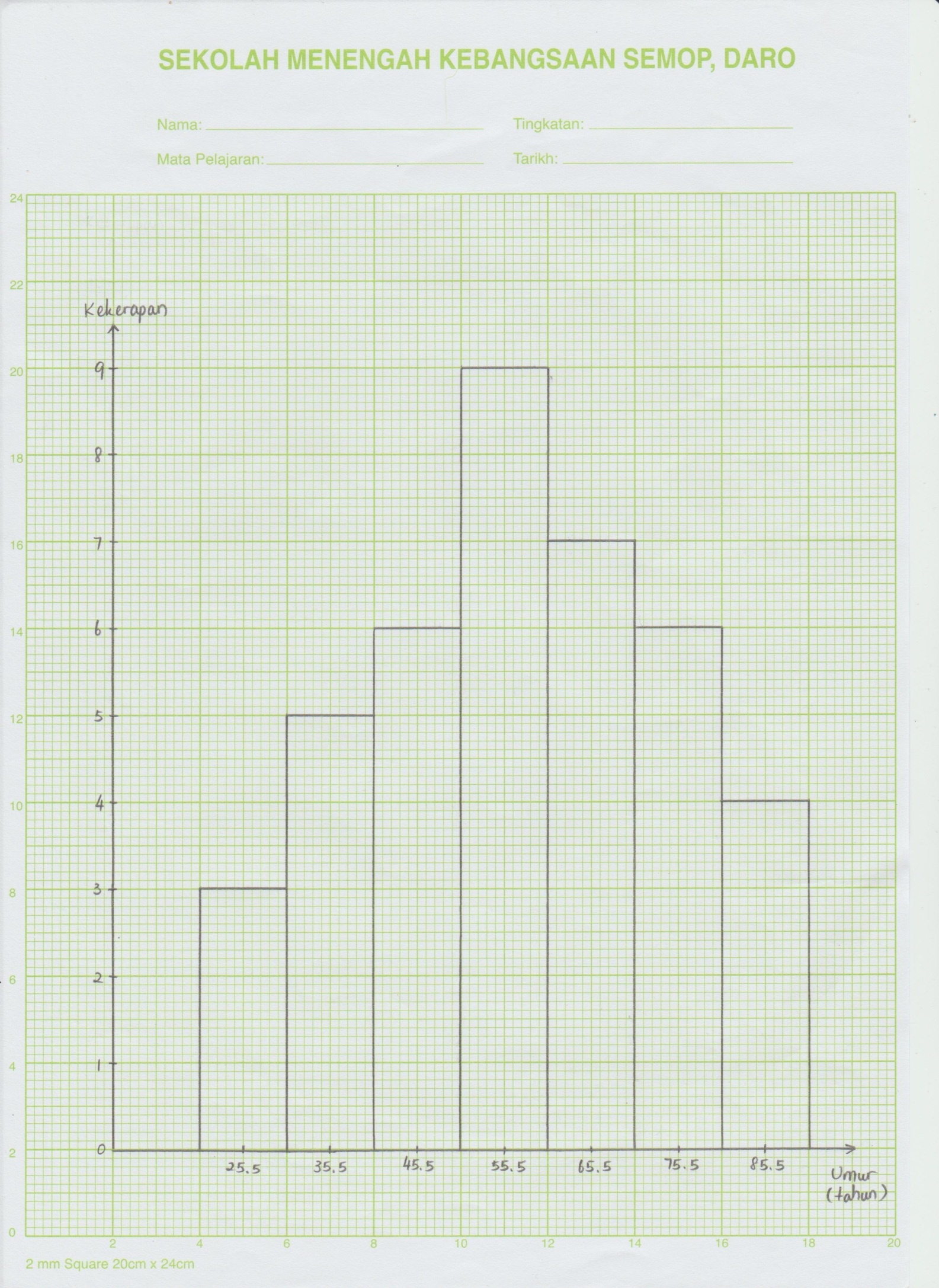 Lampiran 3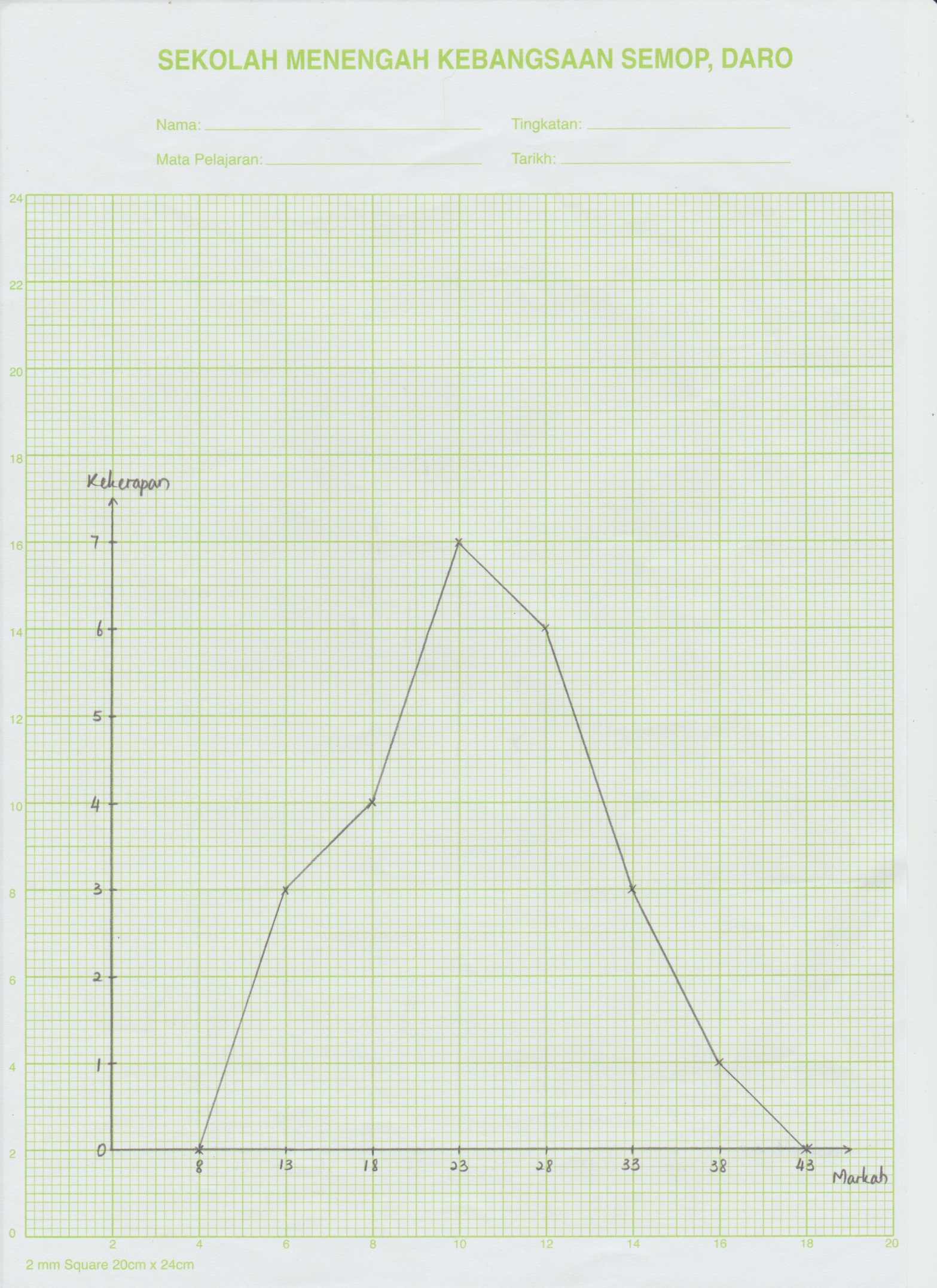 Lampiran 4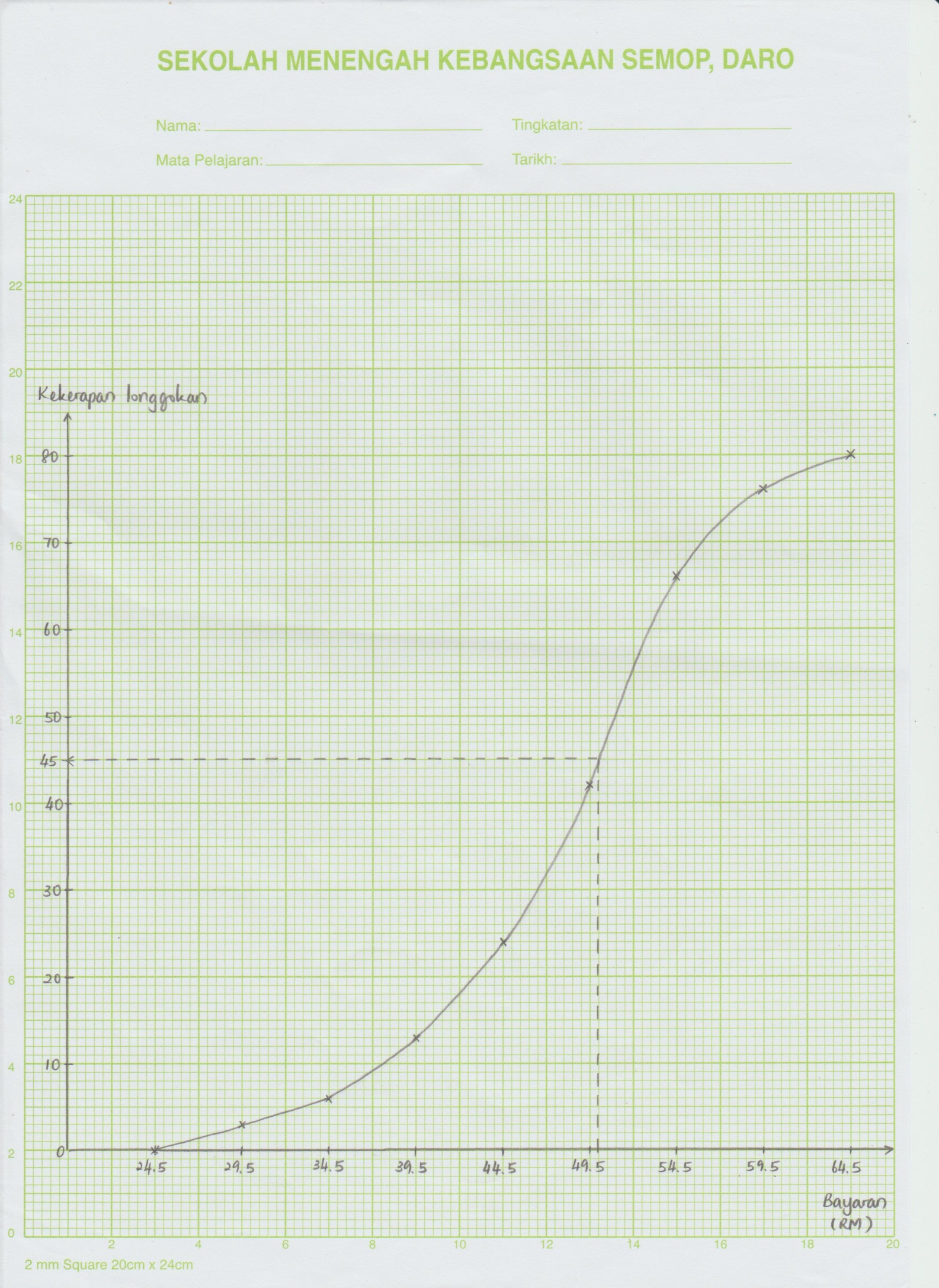 Lampiran 5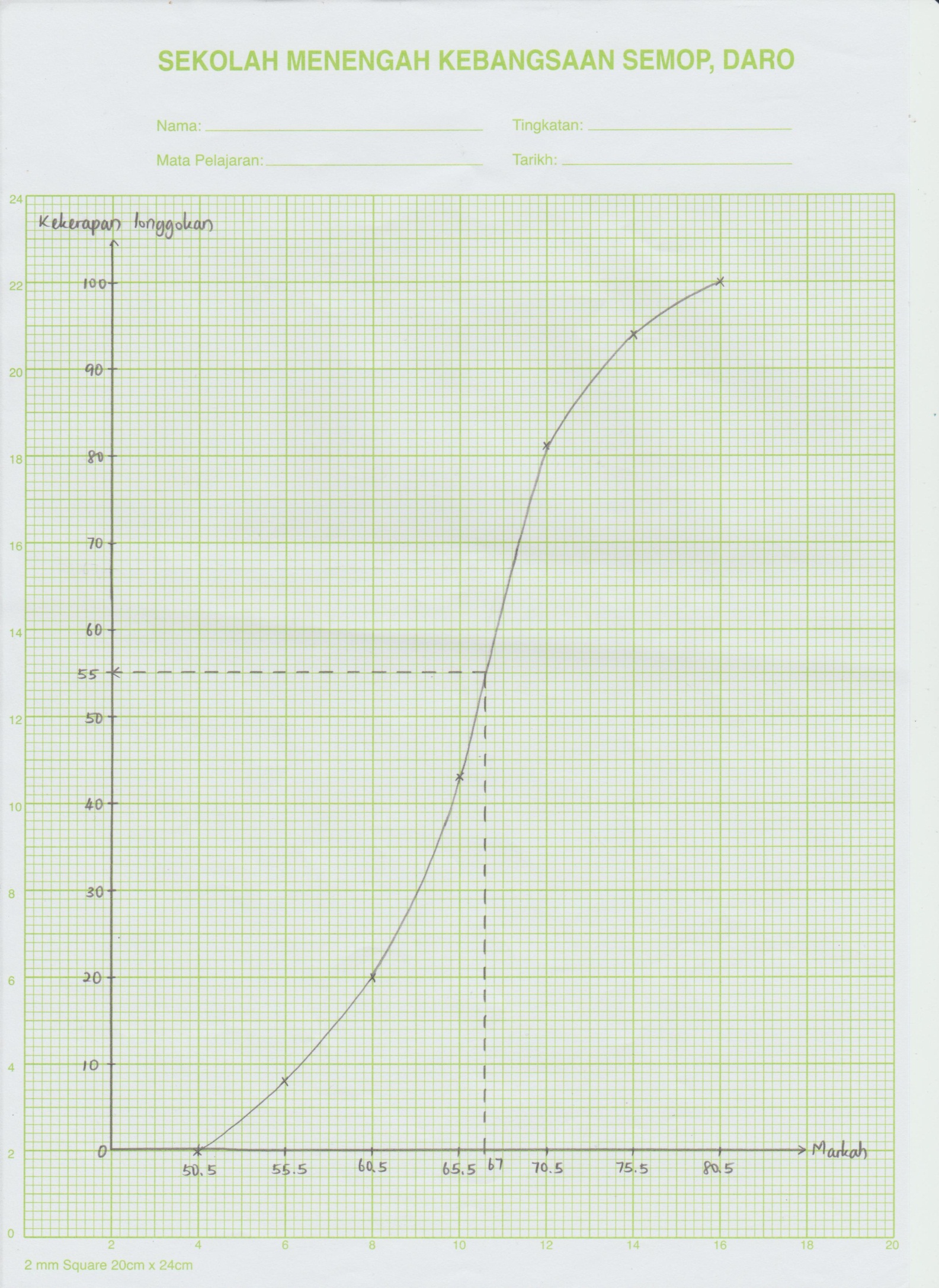 BIL.PENYELESAIAN DAN JAWAPANSUB MARKAHJUMLAH MARKAH1
3.93 kg     atau     3 930 g4 000 g (1 angka bererti)K1N1P132273 600K1K1N1P143     atau          313.6K1K1N1P144Nota:Terima tiga sebutan yang betul pada sebelah yang sama dengan sebarang turutan.     atau     Nota:Terima jawapan betul daripada tiga sebutan yang betul tanpa pemfaktoran, diberi Kk2.K1K1N245Nota:Terima tiga sebutan yang betul pada sebelah yang sama dengan sebarang turutan.     atau     Nota:Terima jawapan betul daripada tiga sebutan yang betul tanpa pemfaktoran, diberi Kk2.K1K1N246Nota:  , diberi P1; “= 0” , diberi P1.Nota:Terima tiga sebutan yang betul pada sebelah yang sama dengan sebarang turutan.P2N137Nota:Terima tiga sebutan yang betul pada sebelah yang sama dengan sebarang turutan.     atau     Nota:Terima jawapan betul daripada tiga sebutan yang betul tanpa pemfaktoran, diberi Kk1.K1 K1K1N1N158(a)Had bawahHad atas Sempadan bawahSempadan atasP1P1P1P17(b)94 – 82 12K1N17(c)3N179(a)P36(b)Selang kelasKekerapan K1P1P1610(a)5 + 10 + 25 + 15 + 5 = 60N17(b)(18 – 20) cmP17(c)Nota: Terima hasil darab titik tengah  kekerapan.19.25 cmK1N17(d)5 + 10 = 15N17(e)66.67%K1N1711(a)10 + 13 + 20 +15 + 7 = 65N1 5(b)Nota: Terima hasil darab titik tengah  kekerapan.31.69 cm3K1N15(c)30.77%K1N1512(a)Selang kelasKekerapanTitik tengahP1P1P112(b)(30 – 34) kgP112(c)Nota: Terima hasil darab titik tengah  kekerapan, diberi K2.Benarkan dua kesilapan bagi titik tengah  kekerapan sahaja, diberi K1.Benarkan dua kesilapan bagi hasil darab titik tengah  kekerapan, diberi K1.31 kgNota:Jawapan betul dengan kerja tidak lengkap, diberi Kk2.K2N112(d)Histogram Rujuk graf pada Lampiran 1Paksi dilukis dalam arah yang betul dengan skala seragam untuk  dan .Semua 7 titik diplot dengan betul.Nota:5 atau 6 titik diplot dengan betul atau palang melalui sekurang-kurangnya 6 titik tengah, diberi K1.Kesemua 7 palangnya diplot dengan betul bagi .P1K2N112(e)9 + 3 = 12N11213(a)Selang kelasTitik tengahKekerapanNota:Benarkan satu kesilapan bagi kekerapan, diberi P1.P1P1P212(b)Nota: Terima hasil darab titik tengah  kekerapan, diberi K2.Benarkan dua kesilapan bagi titik tengah  kekerapan sahaja, diberi K1.Benarkan dua kesilapan bagi hasil darab titik tengah  kekerapan, diberi K1.57 tahunNota:Jawapan betul dengan kerja tidak lengkap, diberi Kk2.K2N1 12(c)Histogram Rujuk graf pada Lampiran 2Paksi dilukis dalam arah yang betul dengan skala seragam untuk  dan .Semua 7 titik diplot dengan betul.Nota:5 atau 6 titik diplot dengan betul atau palang melalui sekurang-kurangnya 6 titik tengah, diberi K1.Kesemua 7 palangnya diplot dengan betul bagi .P1K2N112(d)7 + 6 + 4 = 17N11214(a)Selang kelasTitik tengahKekerapanNota:Benarkan satu kesilapan bagi kekerapan, diberi P1.P1P1P212(b)Nota: Terima hasil darab titik tengah  kekerapan, diberi K2.Benarkan dua kesilapan bagi titik tengah  kekerapan sahaja, diberi K1.Benarkan dua kesilapan bagi hasil darab titik tengah  kekerapan, diberi K1.24.04 markahNota:Jawapan betul dengan kerja tidak lengkap, diberi Kk2.K2N112(c)Poligon kekerapan Rujuk graf pada Lampiran 3Paksi dilukis dalam arah yang betul dengan skala seragam untuk  dan .Semua 6 titik diplot dengan betul.Titik (8, 0) dan (43, 0) diplot dengan betul.Kesemua 8 titik disambung dengan garis lurus bagi .P1K2N112(d)3 + 1 = 4N11215(a)RM (50 – 54)Nota: Terima hasil darab titik tengah  kekerapan, diberi K2.Benarkan dua kesilapan bagi titik tengah  kekerapan sahaja, diberi K1.Benarkan dua kesilapan bagi hasil darab titik tengah  kekerapan, diberi K1.RM 47.63Nota:Jawapan betul dengan kerja tidak lengkap, diberi Kk2.P1K2N112(b)Sempadan atasKekerapan longgokanNota:Benarkan dua kesilapan bagi kekerapan longgokan, diberi P1.P1P212(c)Ogif Rujuk graf pada Lampiran 4Paksi dilukis dalam arah yang betul dengan skala seragam untuk  dan .Semua 9 titik diplot dengan betul.Nota:7 atau 8 titik diplot dengan betul, diberi K1.Lengkok licin dan disambung tanpa garis lurus dan melalui semua 9 titik menggunakan skala.P1K2N112(d) penggunaN1 1216(a)KekerapanKekerapan longgokanSempadan atasTitik tengahP1P1P1P112(b)Nota: Terima hasil darab titik tengah  kekerapan, diberi K2.Benarkan dua kesilapan bagi titik tengah  kekerapan sahaja, diberi K1.Benarkan dua kesilapan bagi hasil darab titik tengah  kekerapan, diberi K1.65.7 markahNota:Jawapan betul dengan kerja tidak lengkap, diberi Kk2.K2N112(c)Ogif Rujuk graf pada Lampiran 5Paksi dilukis dalam arah yang betul dengan skala seragam untuk  dan .Semua 7 titik diplot dengan betul.Nota:5 atau 6 titik diplot dengan betul, diberi K1.Lengkok licin dan disambung tanpa garis lurus dan melalui semua 7 titik menggunakan skala.P1K2N112(d)N112